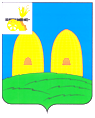 А Д М И Н И С Т Р А Ц И Я   СЫРОКОРЕНСКОГО СЕЛЬСКОГО ПОСЕЛЕНИЯ РОСЛАВЛЬСКОГО РАЙОНА СМОЛЕНКОЙ ОБЛАСТИП О С Т А Н О В Л Е Н И Е       от 14.04.2020 г. № 52Об утверждении перечня должностей муниципальной службы, при замещении которых муниципальные служащие обязаны представлять сведения о своих расходах, а также о расходах своих супруги (супруга) и несовершеннолетних детей         В соответствии с Федеральным законом от 2 марта 2007 года  № 25-ФЗ «О муниципальной службе в Российской Федерации», и в соответствии с Федеральным законом от  25 декабря 2008 года  № 273 -ФЗ «О противодействии коррупции», областным законом от 28 мая 2015года  № 77-з «Об отдельных вопросах осуществления контроля за расходами лиц, замещающих государственные должности Смоленской области, государственных гражданских служащих Смоленской области, лиц, замещающих муниципальные должности, муниципальных служащих, а также за расходами их супруг(супругов) и несовершеннолетних детей»,Администрация    Сырокоренского сельского поселенияРославльского района Смоленской областип о с т а н о в л я е т:       1. Утвердить прилагаемый перечень должностей муниципальной службы Администрации    Сырокоренского сельского поселения Рославльского района Смоленской области, при замещении которых муниципальные служащие обязаны представлять сведения о своих расходах, а также о расходах своих супруги (супруга) и несовершеннолетних детей.      2. Настоящее постановление подлежит размещению  на официальном сайте Администрации    Сырокоренского сельского поселения Рославльского района Смоленской области  в информационно-коммуникационной сети «Интернет».   3. Настоящее постановление вступает в силу со дня его подписания  и применяется к правоотношениям, возникшим с 1 января 2020 года. Глава муниципального образованияСырокоренского сельского поселенияРославльского района  Смоленской   области                                    С.В. Иванов